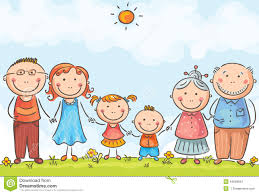 Об итогахпроведения оперативно-профилактического мероприятия «Семья» на территории Манского района    С 1 по 5 февраля 2021г. на территории Манского района субъектами системы профилактики проводилось оперативно-профилактическое мероприятие «Семья», направленное на предупреждение безнадзорности, правонарушений в отношении детей, жестокого обращения и чрезвычайных происшествий с ними, а также повышения эффективности межведомственного  взаимодействия между субъектами  профилактики.В образовательных организациях района было организовано проведения классных часов, бесед с учащимися с 1-по 11 классы по повышению правовой грамотности учащихся, профилактике  вредных привычек, нахождение несовершеннолетних в ночное время на  улицах  без сопровождения  взрослых, в том  числе с приглашением на встречи сотрудников  правоохранительных органов (проведено в 3 школах). В 2 школах (Первоманской СШ, Нарвинской СШ) прошел просмотр социальных роликов, видеофильма с последующим его обсуждением.   С родителями и законными представителями учащихся проведена работа по вовлечению к участию в акции «Национальной  родительской  ассоциации» «Проснись, родительское  сердце», направленной на умение общаться с детьми, возможности проводить с детьми больше времени, затевать совместные простые, но очень значимые семейные дела, в различной форме:  размещение информации  об акции в соц.сетях, обсуждение на родительских комитетах, анкетирование родителей по особенностям семейного воспитания и семейных ценностей (Шалинская СШ, Н-Есауловская СШ, Б-Унгутская СШ, Камарчагская СШ), индивидуальные консультации с родителями проведены в Орешенской ОШ,  Нарвинской СШ, организовано написание  писем детей к  своим родителем (Первоманская СШ). Проведены рейды по выявлению  несовершеннолетних на улицах в ночное время, находящихся без сопровождения взрослых (С-Баджейская ОШ, Нарвинская СШ, Орешенская ОШ), по  результатам которой фактов нарушений не  выявлено. В ходе указанной работы выявлена 1 семья, имеющая отрицательный психологический микроклимат, с которой организована профилактическая работа.  Управление образования ведет ежемесячный контроль по учету несовершеннолетних, допускающих пропуски уроков без уважительной причины, по вовлечению  учащихся в дополнительное  образование,  кружки  и секции, особенно детей состоящих на учетах в органах системы  профилактики (ведется ежемесячный  контроль за их посещаемостью). Сотрудниками ПДН ОП №1  МО  МВД России  «Уярский»  были проверены  по месту жительства все несовершеннолетние и законные представители, состоящие на учете, с проведением профилактической работы с ними в рамках проводимого мероприятия,  также  проверены места  дислокаций несовершеннолетних (торговые площади, вокзалы, автовокзалы и привокзальные площади).В результате рейдовых мероприятий составлен 1 протокол об административном правонарушении по ст.5.35 КоАП РФ, фактов по вовлечению несовершеннолетних в  совершение правонарушений, а также по ст.1.4 Закона Красноярского края «Об административных правонарушениях», не выявлено. В плановом порядке проводится профилактическая  работа  в виде  встреч  учащихся  образовательных школ с  сотрудниками различных служб правоохранительных органов по разъяснению административной и уголовной ответственности за совершение правонарушений,  с 1 по 11 классы. Специалистами КГБУ СО КЦСОН «Манский»  проведено рейдовое мероприятие по проверке семей, состоящих на  учете (Колбинский, Н-Михайловка, Кияй), с проведением психологического и  педагогического консультирования родителей, с вручением  памяток и буклетов об ответственности родителей  за воспитание обучение   и развитие своих детей, анкетирование. Согласно анализа данных КГБУЗ «Манская РБ», отказов или уклонений от прохождения медицинских осмотров, вакцинации несовершеннолетних, помимо указанных в законе (по медицинским  показаниям,  религиозным  и т.д.), не  имеется.